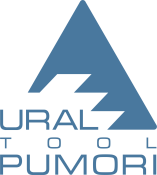 Электроэрозионный прошивной станок с ЧПУ модели Smart ZNC производства компании Electronica Machine Tools LTd (Индия), являющейся крупнейшим производителем электроэрозионного оборудования в Индии, ведущей свою производственную деятельность с 1973 года. Оборудование компании сертифицировано по европейским стандартам и рекомендовано к применению в любой области машиностроения, в том числе и в аэрокосмической промышленности. Клиентами компании Electronica являются такие гиганты машиностроения как Tsubaki, Panasonic, ASTEC, компания Electronica занимает более 50% внутреннего рынка электроэрозионного оборудования в Индии,  что, несомненно, свидетельствует о его высоком качестве.  	Данный станок предназначен для выполнения электроэрозионной прошивной обработки профилированным электродом заготовок высотой до 250 мм, весом до 300 кг, и габаритами до 800х500 мм, обеспечивая чистоту поверхности 0.3 µ Ra. На станке можно успешно выполнять как черновые операции, так и чистовую обработку поверхностей, требующих высокую точность исполнения, изделий из различных электропроводных материалов, в том числе из твердых сплавов.Основные технические характеристики.Жесткая термостабильная станина, разработанная с применением «метода конечных элементов», состоит из цельнолитых блоковШарико-винтовые пары THK и направляющие Tsubaki, Япония.Сервомоторы и приводы переменного тока Panasonic.Энкодеры MICRONOR, Швеция, разрешение 0.0005 мм.Предварительно натянутые шарико-винтовые пары осей перемещения надежно защищены и имеют автоматическую систему смазки.Ограничители хода осей EUHNER Германия. 